Lawrence Kormornick Mediator - ProMediate 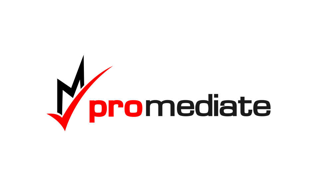 Solicitor-Advocate (Civil) and Commercial MediatorOver 25 year’s general civil/commercial litigation with wide experience for companies; insurers; employers, private clients with specialities in high-profile miscarriage of justice compensation for businessmen (Arms to Iraq); contract; IT; personal injury; clinical negligence; landlord/tenant; group litigation; arbitration; professional negligence, construction; plant hire & scaffolding; and breach of trust cases.  General experience of employment & HR issues.  Hundreds of cases settled with many satisfied clients.  LSG Lawyer of the Week in 1999.  Appeared on TV, radio & in national press.  Also a published author of ‘The Sterling Redemption’ – www.thesterlingredemption.co.comMediation Experience• 3 property disputes• 1 IT dispute• 2 guarantee disputes• 1 multi-party personal injury dispute• 2 contract for services disputes• 6 contract hire disputes• 1 personal injury• 1 clinical negligence• 2 landlord and tenant• 2 contract disputes• 1 family inheritance estate dispute• 2 shareholder disputesParticipants say "helpful", "approachable", "good listener", "creative", "positive", "energetic", "determined", "persuasive", "effective, "brilliant", "takes time to understand the people"; "helped us to see the bigger picture", "good sense of humour", "very commercial","people expert", "a master problem solver", "achieved the impossible", "absolutely amazing","common-sense approach", "groundwork before mediation was excellent and avoided conflict", "good at getting people at polar opposites to middle ground", "meticulous attention to detail", "unrivalled", "as skilled and shrewd as they come", "went above and beyond after mediation to get the matter settled", "wouldn't use anyone else", "a pleasure to work with" ,  "another masterclass..." ; "you helped us to step back and look at things in a different way",  "you unlocked the dispute and got the parties talking to each other", and "I appointed you because of your skill in cutting through the legal complexity and focusing the parties on their interests.."